ПРОЄКТВиконавчий комітет Нетішинської міської радиХмельницької областіР І Ш Е Н Н Я___.03.2023					Нетішин				  № ____/2023Про затвердження акта приймання-передачі окремого індивідуально визначеного майна до комунальної власності Нетішинської міської територіальної громадиВідповідно до статті 40, пункту 3 частини 4 статті 42 Закону України «Про місцеве самоврядування в Україні», Закону України «Про передачу об’єктів права державної та комунальної власності», Положення про порядок передачі об’єктів права державної власності, затвердженого постановою Кабінету Міністрів України від 21 вересня 1998 року № 1482, розпорядження Кабінету Міністрів України від 20 січня 2023 року № 45-р «Про передачу окремого індивідуально визначеного майна у власність територіальних громад», рішення тридцятої сесії Нетішинської міської ради восьмого скликання від 04 листопада 2022 року № 30/1543 «Про надання згоди на передачу об’єкта державної власності у комунальну власність Нетішинської міської територіальної громади», рішення виконавчого комітету Нетішинської міської ради від                            09 лютого 2023 року № 62/2023 «Про утворення комісії для приймання-передачі окремого індивідуально визначеного майна у власність Нетішинської міської територіальної громади» з метою прийняття в комунальну власність Нетішинської міської територіальної громади окремого індивідуально визначеного майна – принтера Swiftpro K60 з безконтактним енкодером та подвійним модулем ламінування, виконавчий комітет Нетішинської міської ради    в и р і ш и в:1. Затвердити акт приймання передачі окремого індивідуально визначеного майна до комунальної власності Нетішинської міської територіальної громади, що додається.2. Відділу бухгалтерського обліку виконавчого комітету Нетішинської міської ради провести роботу щодо взяття на облік окремого індивідуально визначеного майна – принтера Swiftpro K60 з безконтактним енкодером та подвійним  модулем  ламінування  в  установленому  законодавством  порядку із 2сфери управління Міністерства економіки України з балансу державного підприємства «Поліграфічний комбінат «Україна» по виготовленню цінних паперів» на баланс виконавчого комітету Нетішинської міської ради.3. Контроль за виконанням цього рішення покласти на заступника міського голови Оксану Латишеву.Міський голова 							Олександр СУПРУНЮК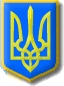 